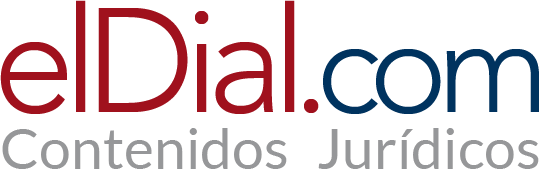 El Derecho inspira la ModaPor Susy Bello Knoll(*)El 24 de febrero de 2024, Ernesto Genco, lector de este Suplemento y entrañable amigo de El Dial compartió conmigo una nota de rollonfriday.com que indicaba que la diseñadora Yuhan Wang se había inspirado en las mujeres de Derecho para su colección presentada en Londres la semana anterior.La diseñadora explicó a Vogue, según la noticia, que su trabajo se había inspirado en la jueza británica Brenda Hale, quien fuera presidenta de la Corte del Reino Unido hasta el año 2020; Ruth Bader Ginsburg, fallecida en 2020 y Sandra Day O´Connors, fallecida en 2023, ambas juezas de la Corte Suprema de los Estados Unidos de América. En el caso de la última, la primera en ejercer el cargo en ese país.Estas tres mujeres han sido pioneras en llevar a la profesión jurídica a los más altos cargos de responsabilidad defendiendo sus principios y valores a pesar de las críticas que recibieron a lo largo de sus carreras. Además, comprometidas con la enseñanza del Derecho.Independientemente de la colección presentada, valga la inspiración de la diseñadora para festejar en el mes de marzo a la mujer y en particular a las mujeres en el Derecho.Citar: elDial CC7D6Bcopyright © 1997 - 2024 Editorial Albrematica S.A. - Tucumán 1440 (CP 1050) - Ciudad Autónoma de Buenos Aires - Argentina